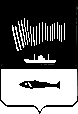 АДМИНИСТРАЦИЯ  ГОРОДА  МУРМАНСКАР А С П О Р Я Ж Е Н И Е 05.04.2018                                                                                                       № 22-рОб утверждении составаединой городской балансовой комиссии по оценке деятельности муниципальных унитарных предприятий города Мурманска(в ред. распоряжений от 08.04.2020 № 26-р, от 30.07.2021 № 35-р, от 06.05.2022 № 30-р) В соответствии с Федеральными законами от 14.11.2002 № 161-ФЗ «О государственных и муниципальных унитарных предприятиях», от 06.10.2003   № 131-ФЗ «Об общих принципах организации местного самоуправления в Российской Федерации», Уставом муниципального образования город Мурманск, постановлением администрации города Мурманска от 13.05.2010    № 752 «О единой городской балансовой комиссии по оценке деятельности муниципальных унитарных предприятий города Мурманска»:1. Утвердить состав единой городской балансовой комиссии по оценке деятельности муниципальных унитарных предприятий города Мурманска согласно приложению к настоящему распоряжению.2. Отменить распоряжения администрации города Мурманска:- от 26.05.2011 № 61-р «Об утверждении состава единой городской балансовой комиссии по оценке деятельности муниципальных унитарных предприятий города Мурманска»;- от 10.05.2012 № 49-р «О внесении изменений в распоряжение администрации города Мурманска от 26.05.2011 № 61-р «Об утверждении состава единой городской балансовой комиссии по оценке деятельности муниципальных унитарных предприятий города Мурманска»;- от 08.05.2013 № 24-р «О внесении изменений в распоряжение администрации города Мурманска от 26.05.2011 № 61-р «Об утверждении состава единой городской балансовой комиссии по оценке деятельности муниципальных унитарных предприятий города Мурманска»                                (в ред. распоряжения от 10.05.2012 № 49-р)»;- от 20.05.2014 № 31-р «О внесении изменений в приложение к распоряжению администрации города Мурманска от 26.05.2011 № 61-р «Об утверждении состава единой городской балансовой комиссии по оценке деятельности муниципальных унитарных предприятий города Мурманска»      (в ред. распоряжений от 10.05.2012 № 49-р, от 08.05.2013 № 24-р)»;- от 29.04.2015 № 31-р «О внесении изменений в приложение к распоряжению администрации города Мурманска от 26.05.2011 № 61-р «Об утверждении состава единой городской балансовой комиссии по оценке деятельности муниципальных унитарных предприятий города Мурманска»      (в ред. распоряжений от 10.05.2012 № 49-р, от 08.05.2013 № 24-р, от 20.05.2014 № 31-р)»;- от 15.04.2016 № 27-р «О внесении изменений в приложение к распоряжению администрации города Мурманска от 26.05.2011 № 61-р «Об утверждении состава единой городской балансовой комиссии по оценке деятельности муниципальных унитарных предприятий города Мурманска»      (в ред. распоряжений от 10.05.2012 № 49-р, от 08.05.2013 № 24-р, от 20.05.2014 № 31-р, от 29.04.2015 № 31-р)»;- от 24.04.2017 № 29-р «О внесении изменений в приложение к распоряжению администрации города Мурманска от 26.05.2011 № 61-р «Об утверждении состава единой городской балансовой комиссии по оценке деятельности муниципальных унитарных предприятий города Мурманска»      (в ред. распоряжений от 10.05.2012 № 49-р, от 08.05.2013 № 24-р, от 20.05.2014 № 31-р, от 29.04.2015 № 31-р, от 15.04.2016 № 27-р)».3. Отделу информационно-технического обеспечения и защиты информации администрации города Мурманска (Кузьмин А.Н.) разместить настоящее распоряжение с приложением на официальном сайте администрации города Мурманска в сети Интернет.4. Контроль за выполнением настоящего распоряжения оставляю за собой.Временно исполняющий полномочияглавы администрации города Мурманска                                 А.Г. Лыженков Состав единой городской балансовой комиссии по оценке деятельности муниципальных унитарных предприятий города МурманскаЧлены балансовой комиссии:Определить, что при невозможности участия в работе членов балансовой комиссии производится замена:________________________Приложениек распоряжению администрациигорода Мурманскаот 05.04.2018 № 22-рСинякаевРуфатРавильевич– заместитель главы администрации города Мурманска– председатель балансовой комиссииДоцникВалентина Александровна– первый заместитель главы администрации города Мурманска– заместитель председателя балансовой комиссииКлементьеваЮлия Викторовна– консультант отдела муниципального сектора экономики и демографической политики комитета по экономическому развитию администрации города Мурманска– секретарь балансовой комиссииБордовскаяОксана Юрьевна– начальник отдела муниципального сектора экономики и демографической политики комитета по экономическому развитию администрации города МурманскаКанаш Ирина Степановна– председатель комитета по экономическому развитию администрации города МурманскаКлимоваАнтонина Леонидовна– депутат Совета депутатов города Мурманска                            (по согласованию)Кольцов Эдуард Сергеевич– заместитель главы администрации города Мурманска – председатель комитета по развитию городского хозяйства Коробков Сергей Евгеньевич– депутат Совета депутатов города Мурманска                        (по согласованию)Мостовой Леонид Леонидович– депутат Совета депутатов города Мурманска             (по согласованию)НабатовАнтон Геннадьевич– депутат Совета депутатов города Мурманска             (по согласованию)Ноздрачев Олег Викторович – депутат Совета депутатов города Мурманска                         (по согласованию)ОсинаНадежда Викторовна– заместитель начальника управления финансов администрации города МурманскаПодлипская Ольга Анатольевна- консультант юридического отдела администрации города МурманскаСтародубАлександр Александрович– председатель комитета имущественных отношений города МурманскаЧервинкоАнжелика Юрьевна– председатель комитета по жилищной политике администрации города МурманскаБордовской О.Ю.– Бусаровой О.А.– консультантом отдела муниципального сектора экономики комитета по экономическому развитию администрации города МурманскаКанаш И.С.– Ерасовой В.В.– заместителем председателя комитета по экономическому развитию администрации города МурманскаКлементьевой Ю.В.– Алехиной В.А.– консультантом отдела муниципального сектора экономики комитета по экономическому развитию администрации города МурманскаКольцова Э.С.– Василенко Н.В.– заместителем председателя комитета по развитию городского хозяйства администрации города МурманскаОсиной Н.В.– Евдокимовой Т.С.– консультантом контрольно-ревизионного отдела управления финансов администрации города МурманскаПодлипской О.А.- Пустоваловой О.А.– консультантом юридического отдела администрации города МурманскаСтародуба А.А.– Декатовой Н.М.– заместителем председателя комитета имущественных отношений города МурманскаЧервинко А.Ю.– Чударовым М.Г.– заместителем председателя комитета по жилищной политике администрации города Мурманска